Техническое задание заказчика открытого аукциона на право заключения   контракта на оказание услуг по копированию видеозаписей и изготовлению печатной продукции, направленной на повышение имиджа муниципальных служащих города Югорска,  на освещение хода реализации муниципальной программы «Развитие муниципальной службы в городе Югорске на период 2014-2020 годы»1.	Подготовка авторских журналистских материалов о деятельности МС и печать тематического приложения «Муниципальный вестник» в городской газете «Югорский вестник», включает в себя подготовку материалов о муниципальной службе, фотографии, оформление, дизайн, корректорскую правку, согласование с заказчиком и дальнейшее тиражирование,  распространение путем вкладки в городскую газету «Югорский вестник».Параметры печати:Формат А-3, 4 страницы, бумага газетная, цветность (4+1) первая и последняя полоса полноцвет,  внутренние полосы черно-белые. Тираж 3000.стоимость:  20 000 руб.2. Пригласительные открытки  включает в себя дизайнерскую разработку, корректуру, согласование с заказчиком оригинал-макета, тиражирование.Размер  99Х210 мм.Печать полноцвет  (4+4) на дизайнерском картоне, вкладка в  конверт, печать на конверте полноцвет (4+0)Тираж: 25 штукСтоимость: 3750руб3. Подготовка видеофильма о  Муниципальной службе, включает в себя сценарий, видеосъемку, монтаж, озвучивание, подбор музыкальных композиций для сопровождения видеоряда, компьютерная обработка, согласование с заказчиком.Хронометраж не более 5 минут.Стоимость: 26250 руб. 4. Брошюра «Устав города Югорска» в редакции по состоянию на 01.07.2014Формат А-5, бумага-глянцевая 220 г/м, обложка-цветовое оформление (4+4) в тонах флага города Югорска с изображением герба города Югорска. На внутренних сторонах обложки разместить напутственные слова главы города Югорска и клятву муниципального служащего. Внутренний блок, бумага не менее 80 г/м,  печать черно-белая (1+1),  стр: 45скрепление скрепкой.Тираж 20 экз.Стоимость: 5000 руб.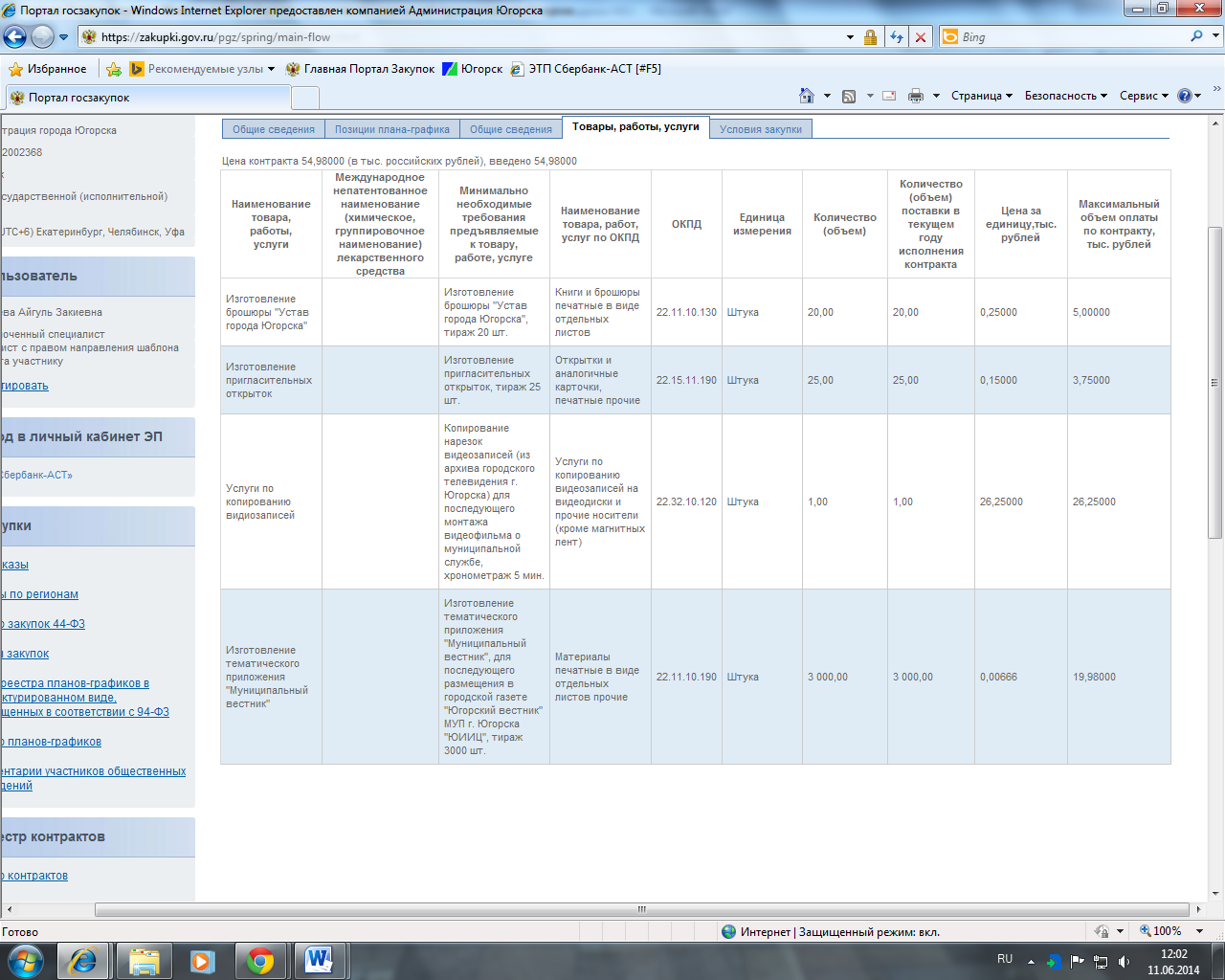 